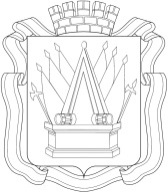 ПРОЕКТ АДМИНИСТРАЦИЯ ГОРОДА ТОБОЛЬСКА Исх. № ________                                                                           ______________РАСПОРЯЖЕНИЕ_____________2019 г.                                                               № ______О внесении изменений в распоряжение администрации города Тобольска от 16.07.2018 №1351 «Об  утверждении порядка предоставления субсидий частным общеобразовательным организациям в части организации питания детей в детских оздоровительных лагерях с дневным пребыванием на базе общеобразовательных организаций»В соответствии с пунктом 17 статьи 241 Бюджетного кодекса Российской Федерации, в целях установления порядка предоставления субсидий частным общеобразовательным организациям в части организации питания детей в детских оздоровительных лагерях с дневным пребыванием на базе общеобразовательных организаций, за счет средств бюджета города Тобольска,  руководствуясь 40, 44 Устава города Тобольска:1. Внести в распоряжение администрации города Тобольска от 16.07.2018 №1351 «Об утверждении порядка предоставления субсидий частным общеобразовательным организациям в части организации питания детей в детских оздоровительных лагерях с дневным пребыванием на базе общеобразовательных организаций» следующие изменения:1.1. Пункт 2.1. раздела 2 Порядка предоставления субсидий частным общеобразовательным организациям в части организации питания детей в детских оздоровительных лагерях с дневным пребыванием на базе общеобразовательных организаций, читать в следующей редакции:«2.1. Требования, которым должны соответствовать получатели субсидии на первое число месяца, предшествующего месяцу, в котором планируется заключение договора о предоставлении субсидии:а) у получателей субсидий должна отсутствовать неисполненная обязанность по уплате налогов, сборов, страховых взносов, пеней, штрафов, процентов, подлежащих уплате в соответствии с законодательством Российской Федерации о налогах и сборах;б) получатели субсидий - юридические лица не должны находиться в процессе реорганизации, ликвидации, банкротства, а получатели субсидий - индивидуальные предприниматели не должны прекратить деятельность в качестве индивидуального предпринимателя;в) получатели субсидий не должны являться иностранными юридическими лицами, а также российскими юридическими лицами, в уставном (складочном) капитале которых доля участия иностранных юридических лиц, местом регистрации которых является государство или территория, включенные в утверждаемый Министерством финансов Российской Федерации перечень государств и территорий, предоставляющих льготный налоговый режим налогообложения и (или) не предусматривающих раскрытия и предоставления информации при проведении финансовых операций (офшорные зоны) в отношении таких юридических лиц, в совокупности превышает 50 процентов;г) получатели субсидий не должны получать средства из бюджета города Тобольска, в соответствии с правовым актом, на основании иных нормативных правовых актов или муниципальных правовых актов на цели установленные настоящим положением; д) отсутствие у получателей субсидии просроченной (неурегулированной) задолженности по денежным обязательствам перед соответствующим публично-правовым образованием, из бюджета которого планируется предоставление субсидий  (за исключением случаев, установленных соответственно Правительством Российской Федерации, высшим исполнительным органом государственной власти субъекта Российской Федерации, местной администрацией)».2.  Распоряжение  вступает в силу с момента его подписания.3. Контроль за исполнением распоряжения возложить на Я.С. Зубову, Первого заместителя Главы города.